Підстава: пункт 4-1 постанови Кабінету Міністрів України від 11 жовтня 2016 р. № 710 «Про ефективне використання державних коштів» Обґрунтування на виконання вимог Постанови КМУ від 11.10.2016 № 710:Враховуючи зазначене, замовник прийняв рішення стосовно застосування таких технічних та якісних характеристик предмета закупівлі: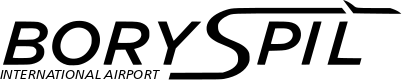 ДЕРЖАВНЕ ПІДПРИЄМСТВО«МІЖНАРОДНИЙ АЕРОПОРТ «БОРИСПІЛЬ» 08300, Україна, Київська обл., Бориспільський район, село Гора, вулиця Бориспіль-7, код 20572069, юридична особа/ суб'єкт господарювання, який здійснює діяльність в окремих сферах господарювання, зазначених у п. 4 ч.1 ст. 2 Закону України «Про публічні закупівлі»Обґрунтування технічних та якісних характеристик предмета закупівлі та очікуваної вартості предмета закупівліОбґрунтування технічних та якісних характеристик предмета закупівлі та очікуваної вартості предмета закупівліПункт КошторисуНазва предмета закупівлі із зазначенням коду за Єдиним закупівельним словникомОчікувана вартість предмета закупівлі згідно річного плану закупівельОчікувана вартість предмета закупівлі згідно ОГОЛОШЕННЯ про проведення відкритих торгівІдентифікатор процедури закупівлі8.12 (2023)Електричні акумулятори, код ДК 021:2015 - 31430000-9 - Електричні акумулятори364 040,00 грн. з ПДВ303 366,67 грн. без ПДВUA-2023-04-27-007841-a1Обґрунтування технічних та якісних характеристик предмета закупівліВизначення потреби в закупівлі: З врахуванням стану АКБ, зазначених актом № 23-26-3-2 від 16.02.23, а також доцільності встановлення в обладнання, що експлуатується станом на лютий 2023 року, заплановано заміну АКБ в наступному обладнані:1) 56 АКБ ємністю 5Аг для 12 ДБЖ АРС3000VA центрального обладнанні системи ВКС;2) 30 АКБ ємністю 5Аг в 2 ДБЖ Eatone 6000 центрального обладнанні системи ВКС;3) 10 АКБ ємністю 5Аг для ППКОП; 4) 32 АКБ ємністю 9Аг для 3 ДБЖ АРС 2000VА, ДБЖ АРС 1000VA, 4 ДБЖ Eaton 5130$5) 20 АКБ ємністю 9Аг для ППКОП; 6) 92 АКБ ємністю 9Аг для контролерів СКУД (на лютий 2023 року в роботі орієнтовно 60% контролерів).Обґрунтування технічних та якісних характеристик предмета закупівлі: Якісні та технічні характеристики предмета закупівлі визначені з урахуванням реальних потреб підприємства та оптимального співвідношення ціни та якості.Замовник здійснює закупівлю даного товару, оскільки він за своїми якісними та технічними характеристиками найбільше відповідатиме вимогам та потребам замовника.2Обґрунтування очікуваної вартості предмета закупівліОбґрунтування очікуваної вартості предмета закупівлі: Визначення очікуваної вартості предмета закупівлі обумовлено статистичним аналізом загальнодоступної інформації про ціну предмета закупівлі на підставі затвердженої центральним органом виконавчої влади, що забезпечує формування та реалізує державну політику у сфері публічних закупівель, примірної методики визначення очікуваної вартості предмета закупівлі, затвердженої наказом Міністерства розвитку економіки, торгівлі та сільського господарства України від 18.02.2020 № 275.Розрахунок очікуваної вартості предмета закупівлі здійснено відповідно до Положення «Про порядок визначення очікуваної вартості предмета закупівлі» від 17.05.2022 №50-06-1.Обґрунтування обсягів закупівлі: Обсяги визначено відповідно до очікуваної потреби.3Інша інформаціяСпосіб проведення моніторингу ринку:Для визначення очікуваної інформації було направлено низку запитів:info@aks.ua інтернет магазин «aks.ua»,http://ups-systems.com.ua/content/4-about' ТОВ "Індустріальні Енергетичні Технології",https://e-ctr.com.ua/ua/kontakty ' Інтернет-магазин "Центр технічних рішень",https://on-power.com.ua/kontaktyi Інтернет магазин ON POWER (ТОВ «Бест Пауер Україна»),https://epts.com.ua/ua/contacts Інтернет магазин ЕлектроПриладТехСервіс,office@battery-shop.com.ua' Інтернет магазин battery-shop,Крім цього використано наявну інформації з мережі інтернет, а саме: Інтернет магазин РОЗЕТКАhttps://rozetka.com.ua/, Інтернет магазин SETEVUHA https://setevuha.ua/, Інтернет магазин AKShttps://www.aks.ua/№ п/пНайменування ТоваруОдиницявиміруКількістьТехнічні та якісні характеристики предмета закупівлі(Технічна специфікація)1Акумуляторнабатарея шт96Тип: акумулятор для ДБЖ; Герметизована свинцево – кислотна акумуляторна батарея, що не обслуговується (VRLA). Технологія: GEL або AGM (Учасник в Тендерній пропозиції (технічній частині) замість виразу «або», повинен вказати конкретну технологію); Напруга: 12В; Ємність: не менше 5Агод (Учасник в Тендерній пропозиції (технічній частині) замість зазначеного показнику ємності з виразом «не менше», повинен вказати конкретний показник, якщо це доцільно);Габаритні розміри (ДхШхВ): не більше 90х70х107 (з урахуванням клем) (Учасник в Тендерній пропозиції (технічній частині) замість зазначених габаритних розмірів з виразом «не більше», повинен вказати конкретний показник, якщо це доцільно);Строк від дати виробництва товару: не більше 12 місяців (Учасник в Тендерній пропозиції (технічній частині) замість зазначеного строку з виразом «не більше», повинен вказати конкретний показник, якщо це доцільно);Вага: не менше 1,8 кг (Учасник в Тендерній пропозиції (технічній частині) замість зазначеного показнику ваги з виразом «не менше», повинен вказати конкретний показник, якщо це доцільно);Максимальний струм заряду: не менше 2,0 А (Учасник в Тендерній пропозиції (технічній частині) замість зазначеного показнику максимального струму заряду з виразом «не менше», повинен вказати конкретний показник, якщо це доцільно);Максимальний струм розряду: не менше 60 А (потягом 5с) (Учасник в Тендерній пропозиції (технічній частині) замість зазначеного показнику максимального струму розряду з виразом «не менше», повинен вказати конкретний показник, якщо це доцільно);Струм споживання, при якому падіння напруги на комірці АКБ протягом 60 хвилин знизиться до 1,70 В: не менше 3,99 А (Учасник в Тендерній пропозиції (технічній частині) замість зазначеного показнику струму споживання з виразом «не менше», повинен вказати конкретний показник, якщо це доцільно);Кількість циклів заряду, при якій залишкова ємність АКБ становитиме 60% при глибини розряду (DOD) 50%: не менше 400 (Учасник в Тендерній пропозиції (технічній частині) замість зазначеної кількості циклів заряду з виразом «не менше», повинен вказати конкретний показник, якщо це доцільно).2Акумуляторнабатарея шт144Тип: акумулятор для ДБЖ; Герметизована свинцево – кислотна акумуляторна батарея, що не обслуговується (VRLA). Технологія: GEL або AGM (Учасник в Тендерній пропозиції (технічній частині) замість виразу «або», повинен вказати конкретну технологію);Напруга: 12В; Ємність: не менше 9Агод (Учасник в Тендерній пропозиції (технічній частині) замість зазначеного показнику ємності з виразом «не менше», повинен вказати конкретний показник, якщо це доцільно);Габаритні розміри: не більше (ДхШхВ) 151х65х100 (з урахуванням клем) (Учасник в Тендерній пропозиції (технічній частині) замість зазначених габаритних розмірів з виразом «не більше», повинен вказати конкретний показник, якщо це доцільно);Строк від дати виробництва товару: не більше 12 місяців (Учасник в Тендерній пропозиції (технічній частині) замість зазначеного строку з виразом «не більше», повинен вказати конкретний показник, якщо це доцільно);Вага: не менше 2,5 кг (Учасник в Тендерній пропозиції (технічній частині) замість зазначеного показнику ваги з виразом «не менше», повинен вказати конкретний показник, якщо це доцільно);Максимальний струм заряду: не менше 2,7 А (Учасник в Тендерній пропозиції (технічній частині) замість зазначеного показнику максимального струму заряду з виразом «не менше», повинен вказати конкретний показник, якщо це доцільно);Максимальний струм розряду: не менше 120 А (потягом 5с) (Учасник в Тендерній пропозиції (технічній частині) замість зазначеного показнику максимального струму розряду з виразом «не менше», повинен вказати конкретний показник, якщо це доцільно);Струм споживання, при якому падіння напруги на комірці АКБ протягом 60 хвилин знизиться до 1,70 В: не менше 5,57 А (Учасник в Тендерній пропозиції (технічній частині) замість зазначеного показнику струму споживання з виразом «не менше», повинен вказати конкретний показник, якщо це доцільно);Кількість циклів заряду, при якій залишкова ємність АКБ становитиме 60% при глибини розряду (DOD) 50%: не менше 400 (Учасник в Тендерній пропозиції (технічній частині) замість зазначеної кількості циклів заряду з виразом «не менше», повинен вказати конкретний показник, якщо це доцільно).